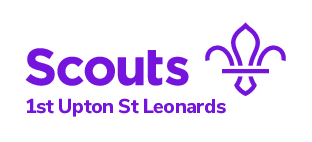 Data Protection Privacy Notice/PolicyWhat is this privacy notice/policy?This Data Privacy Notice/Policy describes the categories of personal data the 1st Upton St Leonards Scout Group processes and for what purposes.  The 1st Upton St Leonards Scout Group is committed to collecting and using such data fairly and in accordance with the requirements of the General Data Protection Regulation (GDPR), the regulations set by the European Union, and the Data Protection Act 2018 (DPA 2018), the UK law that encompasses the GDPR.This Privacy Notice/Policy applies to members, parents/guardians of youth members, volunteers, employees, contractors, suppliers, supporters, donors and members of the public who will make contact with the 1st Upton St Leonards Scout Group.Who we areThe 1st Upton St Leonards Scout Group is an excepted charity by the Charity Commission for England & Wales.The Data Controller for the 1st Upton St Leonards Scout Group is the Group Executive Committee which is appointed at an Annual General Meeting and are Charity Trustees. The Acting Chair of the Charity Trustees is Paul Trott who can be emailed at paul@uptonscouts.org.uk.From this point on the 1st Upton St Leonards Scout Group will be referred to as “we”.Being a small charity, we are not required to appoint a Data Protection Officer.The data we may processThe majority of the personal information we hold, is provided to us directly by you or by the parents or legal guardians of youth members verbally or in paper form, digital form or via our online membership system, Compass. In the case of adult members and volunteers, data may also be provided by third parties, such as the Disclosure and Barring Service (DBS),Where a member is under the age of 18, this information will only be obtained from a parent or guardian and cannot be provided by the young person.We may collect the following personal information:Personal contact details such as name, title, address, telephone numbers and personal email address - so that we can contact you.Date of birth - so that we can ensure young people are allocated to the appropriate Section for their age and that adults are old enough to take on an appointment with Scouting.Gender – so that we can address individuals correctly and accommodate any specific needs.Emergency contact information - so that we are able to contact the right person in the event of an emergency.Government identification numbers e.g. national insurance, driving licence, passport - to be able to process volunteer criminal record checks.Bank account details, payroll information and tax status information - so that we are able to collect gift aid from HMRC where donations are made and pay volunteers’ expenses.training records - so that members can track their progression through the Scout programme or adult training scheme.Race or ethnic origin - so that we can make suitable arrangements based on members’ cultural needs.Health records - so that we can make suitable arrangements based on members’ medical needs.Criminal records checks - to ensure Scouting is a safe space for young people and adults.The lawful basis we process your data byWe comply with our obligations under the GDPR and DPA 2018 by keeping personal data up to date; by storing and destroying it securely; by not collecting or retaining excessive amounts of data; by protecting personal data from loss, misuse, unauthorised access and disclosure and by ensuring that appropriate technical measures are in place to protect personal data.In most cases the lawful basis for processing will be for the performance of a contract in respect of personal data of our adult volunteers and legitimate interest in respect of personal data of our youth members. Sensitive (special category) data for both adult volunteers and our youth members will mostly align to the lawful basis of legitimate activities of an association.  Explicit consent is normally requested from parents/guardians to take photographs of our members. On occasion we may use legitimate interest to process photographs where it is not practical to gather and maintain consent such as at large-scale events. On such occasions we will make it clear that this activity will take place and give individuals the opportunity to exercise their data subject rights. We use personal data for the following purposes: to provide information about Scout meetings, activities, training courses and events to our members and other volunteers in the 1st Upton St Leonards Scout Groupto provide a voluntary service for the benefit of the public in a particular geographical area as specified in our constitutionto administer membership recordsto fundraise and promote the interests of Scoutingto manage our volunteersto maintain our own accounts and records (including the processing of gift aid applications)to inform you of news, events, activities and services being run or attended by the 1st Upton St Leonards Scout Groupto ensure and evidence your suitability if volunteering for a role in Scoutingto contact your next of kin in the event of an emergencyto ensure you have and maintain the correct qualifications and skills.We use personal sensitive (special) data for the following purposes:for the protection of a person’s health and safety whilst in the care of the 1st Upton St Leonards Scout Groupto respect a person’s religious beliefs with regards to activities, food and holidaysfor equal opportunity monitoring and reporting.Our retention periodsWe will keep certain types of information for different periods of time in line with our retention policy.  The Scout Association’s Data Protection Policy can be found here.Sharing your informationYoung people and other data subjectsWe will normally only share personal information with adult volunteers holding an appointment in the 1st Upton St Leonards Scout GroupAdult volunteersWe will normally only share personal information with adult volunteers holding appropriate appointments within the line management structure of The Scout Association for the 1st Upton St Leonards Scout Group as well as with The Scout Association Headquarters as data controllers in common.All data subjectsWe will however share your personal information with others outside of the 1st Upton St Leonards Scout Group where we need to meet a legal obligation. This may include The Scout Association and its insurance subsidiary (Unity Insurance Services), local authority services and law enforcement agencies.  We will only share your personal information to the extent needed for those purposes.We may share your personal information with the Nutty Badgers Explorer Scout Unit when you reach the age of 13 years and other Scout Groups and Explorer Scout Units when you have informed us that you wish to transfer to that Scout Group or Explorer Scout Unit.We may also share your personal information with other Scout Groups, Districts or Counties for the purpose of enabling you to take part in a one-off activity or event.We will only share your data with third parties outside of the 1st Upton St Leonards Scout Group where there is a legitimate reason to do so.We will never sell your personal information to any third party.Sometimes we may nominate a member for national awards, (such as Scouting awards or Duke of Edinburgh’s awards) where such nominations require us to provide contact details to that organisation.Where personal data is shared with third parties, we will seek assurances that your personal data will be kept confidential and that the third party fully complies with the GDPR and DPA 2018.How we store your personal dataWe generally store personal information in the following ways:Compass - is the online membership system of The Scout Association. This system is used for the collection and storage of adult volunteer personal data.Online Scout Manager is an online membership system run by Online Youth Manager Ltd. This is a secure membership database where we store the personal information of adult and youth members for the day to day running of the group.Dropbox inc is occasionally used for the secure transfer of limited personal information between adult volunteers.Google is occasionally used for the secure transfer of limited personal information for events.In addition, adult volunteers will hold some personal data on local spreadsheets/databases.Printed records and data held while attending events - paper is sometimes used to capture and retain some data for example:Event registrationHealth and contact records forms (for events)Events coordination with event organisersPaper records for events are used rather than relying on secure digital systems, as often the events are held where internet and digital access is not available.  We will minimise the use of paper only to that which is required for the event.Further processingIf we wish to use your personal data for a new purpose, not covered by this Data Privacy Notice, then we will provide you with a new notice explaining this new use prior to commencing the processing and setting out the relevant purposes and processing conditions.  Where and whenever necessary, we will seek your prior consent to the new processing.How we provide this privacy noticeA link to this website page is provided to those whose data is being processed by us.  A printed version is also available on request.Your rightsAs a Data Subject, you have the right to object to how we process your personal information.  You also have the right to access, correct, sometimes delete and restrict the personal information we use.  In addition, you have a right to complain to us and to the Information Commissioner’s Office (www.ico.org.uk).Unless subject to an exemption under the GDPR and DPA 2018, you have the following rights with respect to your personal data:The right to be informed – you have a right to know how your data will be used by us.The right to access your personal data – you can ask us to share with you the data we have about you. This is a Data Subject Access Request.The right to rectification – this just means you can update your data if it’s inaccurate or if something is missing.  Adult members will be able to edit and update some information directly on The Scout Association’s Compass membership system.The right to erasure – this means that you have the right to request that we delete any personal data we have about you. There are some exceptions, for example, some information will be held by The Scout Association for legal reasons.The right to restrict processing – if you think that we are not processing your data in line with this privacy notice then you have the right to restrict any further use of that data until the issue is resolved.The right to data portability – this means that if you ask us, we will have to share your data with you in a way that can be read digitally – such as a pdf. This makes it easier to share information with others.The right to object – you can object to the ways your data is being used.Rights in relation to automated decision making and profiling – this protects you in cases where decision are being made about you based entirely on automated processes rather than a human input, it’s highly unlikely that this will be used by us.Website CookiesForms related cookiesWhen you submit data through a form such as those found on our contact pages or comment forms, cookies may be set to remember you and your user details for future correspondence.Who to contactIf you have any queries relating to this Privacy Notice or our use of your personal data, please contact us by contacting the Group Scout Leader at gsl@uptonscouts.org.ukVersion number and date of the last reviewv.1 – 12 April 2020